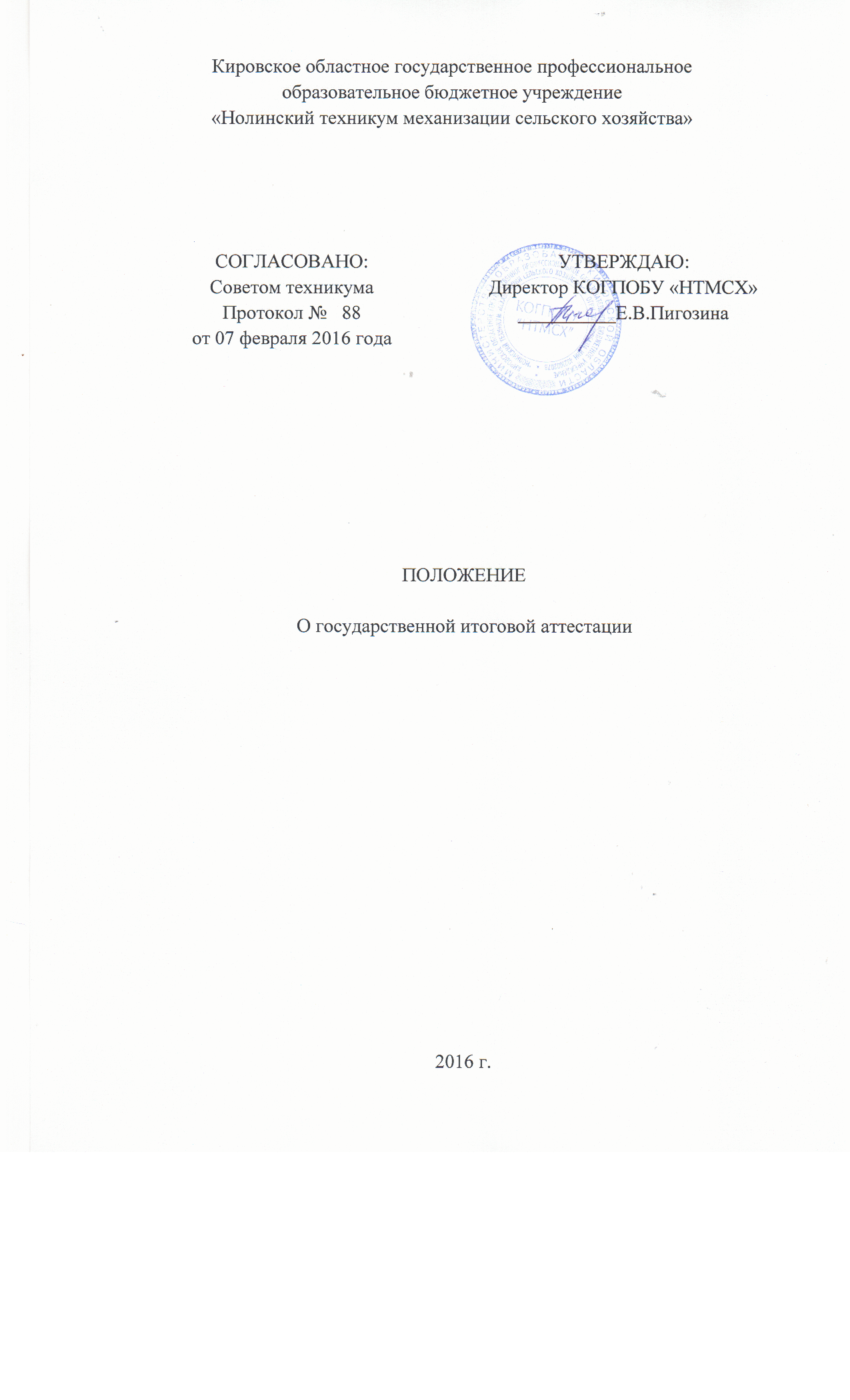 	Настоящее положение разработано на основе Федеральных государственных образовательных стандартов среднего профессионального образования, Приказа Министерства образования и науки РФ от 16 августа 2013 г. N 968 «Об утверждении порядка проведения государственной итоговой аттестации  по образовательным программам среднего профессионального образования».1. Общие положения	Государственная итоговая аттестация в КОГПОБУ «НТМСХ» включает подготовку и защиту выпускной квалификационной работы.Выпускная квалификационная работа (далее – ВКР) – это итоговая аттестационная, самостоятельная учебно-исследовательская работа студента, выполненная им на выпускном курсе, оформленная с соблюдением необходимых требований и представленная по окончании обучения к защите перед государственной аттестационной комиссией.	ВКР выполняется с соответствии с Приказом Министерства образования и науки РФ от 16 августа 2013 г. N 968 «Об утверждении порядка проведения государственной итоговой аттестации  по образовательным программам среднего профессионального образования».1.1. Выпускная квалификационная работа способствует систематизации и закреплению знаний выпускника по профессии или специальности при решении конкретных задач, а также выяснению уровня подготовки выпускника к самостоятельной работе.1.2. Выпускная квалификационная работа выполняется в виде дипломной работы (дипломный проект) - для выпускников, осваивающих программы подготовки специалистов среднего звена.2. Организация разработки тематики и выполнения выпускных квалификационных работТемы выпускных квалификационных работ определяются образовательной организацией. Студенту предоставляется право выбора темы выпускной квалификационной работы, в том числе предложения своей тематики с необходимым обоснованием целесообразности ее разработки для практического применения. При этом тематика выпускной квалификационной работы должна соответствовать содержанию одного или нескольких профессиональных модулей, входящих в образовательную программу среднего профессионального образования.Для подготовки выпускной квалификационной работы студенту назначается руководитель и, при необходимости, консультанты.Закрепление за студентами тем выпускных квалификационных работ, назначение руководителей и консультантов осуществляется распорядительным актом образовательной организации.ВКР должна иметь актуальность и практическую значимость и может выполняться по предложениям образовательных учреждений, организаций, предприятий.2.5. Директор техникума приказом назначает руководителя ВКР. На руководство ВКР отводится по 16 часа сверх сетки часов учебного плана на каждого студента. 2.6. Направления исследований и тематика ВКР на новый учебный год проходят следующий порядок разработки и утверждения:возможные направления исследований и рабочие варианты тем ВКР моделируются в профессиональных сообществах техникума в апреле- мае, согласуются с темой и результатами курсового исследования студента;направления и темы ВКР проходят экспертизу на заседании цикловой методической комиссии на предмет их соответствия образовательным стандартам СПО, актуальным проблемам будущей практической деятельности;2.7. В течение 2х месяцев от начала обучения  студенты самоопределяются в темах исследований и научном руководстве. Закрепление за студентом темы (рабочий вариант), назначение научного руководителя, консультанта (его необходимость определяется в зависимости от темы исследования) утверждение тем ВКР оформляется приказом по техникуму– не позднее 1 марта.2.8. По выбранному направлению исследования руководитель ВКР разрабатывает совместно со студентом индивидуальный план подготовки и выполнения ВКР. В процессе работы по выбранному направлению исследования происходит окончательная формулировка темы ВКР.2.9. В случае выполнения ВКР проектного характера допускается выполнение ВКР группой студентов. При этом индивидуальные планы разрабатываются руководителем совместно с каждым студентом. 2.10. Общее руководство и контроль за ходом выполнения ВКР осуществляет руководитель информационно-методического центра работе в соответствии с должностными обязанностями. Промежуточный контроль осуществляют заведующий отделениями, председатели цикловых методических комиссий, заведующие практикой.2.11. Основными функциями руководителей ВКР являются:руководство разработкой индивидуального плана подготовки и выполнения ВКР;консультирование по вопросам содержания и последовательности выполнения ВКР (назначение и задачи, структура и объем работы, принципы разработки и оформления, примерное распределение времени на выполнение отдельных частей ВКР);оказание помощи студенту в подборе необходимой литературы;оказание помощи студенту в определении круга вопросов по изучению избранной темы, в определении методов исследования, в составлении плана подготовки и плана выполнения работы, в подборе необходимой литературы;задания на ВКР выдаются студенту не позднее, чем за две недели до начала преддипломной практики;задания на ВКР сопровождаются консультацией, в ходе которой разъясняются назначение и задачи, структура и объём работы, принципы разработки и требования к оформлению, примерное распределение времени на выполнение отдельных частей ВК;контроль за ходом выполнения ВКР;подготовка письменного отзыва на ВКР. К каждому руководителю может быть одновременно прикреплено не более 8 студентов.2.12.Основной формой руководства ВКР служат систематические консультации руководителей. Консультации проводятся по расписанию с указанием места и времени проведения. 2.13. Для обеспечения контроля за своевременным выполнением ВКР на педагогическом совете по допуску студента на преддипломную практику рассматривается вопрос о промежуточных результатах выполнения дипломного исследования. Данная информация готовится руководителем ВКР на основе выполнения студентом индивидуального плана работы над темой.2.14. Руководитель проверяет, подписывает работу и обсуждает со студентом итоги работы.Критериями оценки ВКР являются:актуальность темы исследования;соответствие содержания работы по теме;разработанность методологических характеристик работы;глубина теоретического анализа проблемы;обоснованность практической части исследования;результативность проведения эксперимента или опытно-практической части работы;Руководитель в обязательном порядке пишет отзыв на работу. Отзыв должен включать:заключение об актуальности темы исследования; оценку исследовательских качеств студента;степень самостоятельности и ответственности студента;оценку уровня выполнения выпускного исследования.В отзыве научный руководитель конкретно не указывает, какой отметки заслуживает данная работа: «отлично», «хорошо», «удовлетворительно». Здесь показывается лишь уровень проведенного исследования: работа выполнена на хорошем уровне, на достаточно высоком уровне, на высоком уровне и оценка, достойная, по мнению научного руководителя, данного уровня исследования.2.15. Основными функциями консультанта ВКР являются:руководство разработкой индивидуального плана подготовки и выполнения ВКР в части содержания консультируемого вопроса;оказание помощи студенту в подборе необходимой литературы в части содержания консультируемого вопроса;контроль за ходом выполнения ВКР в части содержания консультируемого вопроса.2.16. Консультант и руководитель ВКР координирует свои действия по созданию и выполнению студентом индивидуального плана работы.2.17. На выполнение и завершение ВКР в соответствии с государственными требованиями по специальности отводится 2 недели календарного времени согласно рабочему учебному плану образовательного учреждения. Техникум имеет право рассредоточить данный объём времени в течение последнего года обучения по своему усмотрению и не имеет права использовать данное время не по назначению.2.18. По завершении студентом ВКР руководитель подписывает её вместе с письменным отзывом. 3. Требования к выпускной квалификационной работе.3.1. ВКР может носить опытно-практический, опытно-экспериментальный, теоретический, проектный характер.Объём ВКР должен составлять не менее 30, но не более 50 страниц печатного текста.3.2. ВКР опытно-практического характера имеет следующую структуру:введение, в котором раскрывается актуальность выбора темы, формулируются компоненты методологического аппарата: предмет, проблема, цели, задачи работы и др.;теоретическая часть, в которой содержатся теоретические основы изучаемой проблемы;практическая часть, должна быть направлена на решение выбранной проблемы и состоять из проектирования профессиональной деятельности, описания ее реализации, оценки ее результативности. Практическая часть может включать в себя описание опыта практической работы с указаниями по его применению;заключение, в котором содержатся выводы и рекомендации относительно возможностей практического применения полученных результатов;список используемой литературы (не менее 20 источников);приложение.3.3. ВКР опытно-экспериментального характера имеет следующую структуру:введение, в котором раскрывается актуальность выбора темы, формулируется компоненты метрологического аппарата: объект, предмет, проблема, цели, задачи работы и др.;теоретическая часть, в которой даны история вопроса, аспекты разработанности проблемы в теории и практике, обоснование проблемы;практическая часть, в которой представлены план проведения эксперимента, характеристики методов экспериментальной работы, основные этап эксперимента (констатирующий, формирующий, контрольный), анализ результатов опытно-экспериментальной работы;заключение, в котором содержатся выводы и рекомендации относительно возможностей практического применения полученных результатов;список используемой литературы (не менее 20 источников);приложение.3.4. ВКР теоретического характера имеет следующую структуру:введение, в котором раскрывается актуальность выбора темы, формулируется компоненты метрологического аппарата: объект, предмет, проблема, цели, задачи работы и др.;теоретическая часть, в которой даны история вопроса, обоснование разрабатываемой проблемы в теории и практике посредством глубокого сравнительного анализа литературы;заключение, в котором содержатся выводы и рекомендации относительно возможностей использования материалов исследования;список используемой литературы (не менее 20 источников).3.5. Содержанием ВКР проектного характера является разработка изделия или продукта творческой деятельности. По структуре данная ВКР состоит из пояснительной записки, практической части и списка литературы. В пояснительной записке дается теоретическое и расчетное обоснование создаваемых изделий или продуктов творческой деятельности. Структура и содержание пояснительной записки определяются в зависимости от профиля специальности и темы ВКР. Объем пояснительной записки должен составлять до 20 страниц печатного текста.В практической части созданные изделия или продукты творческой деятельности представляются в виде готовых изделий, художественных произведений, картин, чертежей, схем, графиков, диаграмм, серий наглядных пособий, компьютерных обучающих программ и презентаций и т. п. в соответствии с видами профессиональной деятельности и темой проекта.Практическая часть может быть представлена в виде демонстрации моделей с обязательным сохранением видеоматериалов.3.6. ВКР может быть логическим продолжением курсовой работы, идеи и выводы которой реализуется на более высоком теоретическом и практическом уровне. Курсовая работа может быть использована в качестве составной части (раздела, главы) ВКР.4. Оформление ВКР4.1. ВКР печатается на компьютере на белой односторонней бумаге (форма А4, 210 х 297) черным цветом (шрифт – Times New Roman, размер – 14) на одной стороне листа, междустрочный интервал – одинарный. Поля страниц: верхнее и нижнее по 20 мм, левое – 30 мм, правое – 15 мм. Объем работы 30 – 50 страниц (без списка литературы и приложения). Установка функций автоматического переноса обязательна.Наименование разделов: содержание, введение, название глав, выводы по главам, заключение, список литературы, приложения печатаются отдельной строкой строчными буквами (первая буква – прописная), располагается по центру строки, и выделяются жирным шрифтом. Наименование подразделов, пунктов, подпунктов печатается с абзаца строчными буквами, кроме первой прописной, и выделяется жирным шрифтом. Переносы слов в заголовках не допускаются. Точку в конце заголовка не ставят. Если заголовок состоит из двух предложений, их разделяют точкой. Расстояние между заголовком и текстом должно быть равно 2 интервалам. Подчеркивание заголовков не допускается. С нового листа начинают такие разделы, как содержание, введение, главы, заключение, список литературы и приложение. Параграфы и выводы по главам печатаются сразу же за предыдущим текстом на расстоянии 2-х интервалов.ВКР в обязательном порядке включает титульный лист (приложение 1) и лист содержания (приложение 2). Все рисунки и схемы должны иметь компьютерное оформление.4.2. ВКР в сброшюрованном виде и на электронном носителе должна быть сдана с письменным отзывом руководителя работы за 14 дней до защиты председателю цикловой методической комиссии, зав. практикой. Председатель методической комиссии, зав. практикой по рекомендации руководителя работы утверждают рецензента и сроки рецензирования.5 Рецензия выпускной квалификационной работы.5.1. Следует по возможности направлять ВКР на внешнюю рецензию, привлекая в качестве рецензентов квалифицированных специалистов. Выполнение ВКР рецензируются специалистами из числа работников практической сферы, связанными с тематикой ВКР. Процедурой отправления ВКР на рецензирование занимается руководитель ВКР. Рецензентами могут быть преподаватели техникума, где выполнялась работа. Процедурой отправления ВКР на рецензирование занимается руководитель ВКР.5.2. Рецензия содержит:заключение о соответствии содержания ВКР заявленной теме;оценку качества выполнения каждого раздела ВКР;оценку степени разработки поставленных вопросов, теоретической и практической значимости работы;оценку ВКР;оценку полноты реализации задач исследования;оценку методологических характеристик работы;В рецензии, как и в отзыве, не указывается конкретная отметка, которой достойна работа, и дается лишь общая оценка.5.3. Содержание рецензии доводится до сведения студента не позднее, чем за 3 дня до защиты ВКР.5.4. Внесение изменений в работу после получения рецензии не допускается.5.5. Заместитель директора по учебно-воспитательной работе после ознакомления с рецензией научного руководителя решает вопрос о допуске студента к защите и передает ВКР в Государственную аттестационную комиссию не позднее, чем за 5 дней до начала итоговой государственной аттестации. 6.  Подготовка к защите и защита ВКР.6.1. Предварительная подготовка студента к защите своего исследования включает в себя ряд этапов: - составление текста выступления перед государственной аттестационной комиссией. Текст выступления традиционно начинается со слов «Уважаемый председатель государственной аттестационной комиссии, уважаемые члены комиссии, уважаемые присутствующие, позвольте представить вашему вниманию ВКР работу на тему…»;-выступление, рассчитанное на 12-15 минут, составляется на основе введения, выводам по главам и заключениям. При этом в тексте выступления нужно обязательно показать суть формирующего эксперимента (опытно-практической работы) и результативность выполненного исследования. Вся информация, которая прозвучит в выступлении, должна быть идентичной той, которая содержится в ВКР: содержать ту же терминологию, раскрывать те же задачи;- изготовление иллюстративных материалов, используемых в процессе защиты. Это могут быть схемы, графики, дающие наглядное представление о специфике проведенного исследования. Компьютерный вариант презентации материалов выполняется средствами программы MS Power Point шрифт-Arial, размер не менее 16, выдержан в деловом стиле. Заявка на предоставление оборудования (экран, проектор, компьютер) подается зам. директора по УПР за 14 дней до защиты ВКР;-продумывание ответов на замечания, содержащихся в заключении рецензента; -подготовка для членов комиссии оценочного листа (в соответствии с количеством членов комиссии), содержащего основные методологические характеристики работы: тема, цель, объект, предмет и гипотеза исследования, задачи и методы исследования, база исследования, его практическая значимость.6.2 Защита ВКР проводится на открытом заседании государственной аттестационной комиссии с участием не менее двух третьей ее состава. Защита является публичной, так как заседание открытое и в нем могут принимать участие все желающие преподаватели и студенты. На защите руководитель работы и рецензент пользуются правом совещательного голоса. Участие рецензента в заседании не обязательно. 7. Процесс защиты ВКР включает:7.1. Выступление студента (10-15 минут). Текст должен быть написан, его можно читать. Однако, если студент, не отрываясь зачитывает текст выступления, это производит неблагоприятное впечатление. Поэтому текст нужно хорошо знать для общения с аудиторией глазами. Закончить выступление лучше словами «Спасибо за внимание, у меня все». Этим показывается, что можно переходить к следующему этапу-вопросу. 7.2. Ответы на вопросы. По окончании выступления студент отвечает на вопросы. Вопросы по содержанию работы могут быть заданы не только членами комиссии, но и всеми присутствующими на защите. Не нужно торопиться отвечать на вопросы. Его необходимо выслушать до конца и понять. В случае, если вопрос не понят, надо попросить его повторить. Обычно второй раз тот же вопрос звучит уже в другой форме, которая может быть более понятной. 7.3. Зачитывается заключение рецензента. 7.4. Студенту предоставляется право ответить на вопросы и замечания, содержащиеся в рецензии. Студент должен ответить на все критические замечания рецензента и обосновать свою позицию по тем вопросам, в трактовке которых он с замечанием рецензента не согласен. Затем необходимо поблагодарить рецензента за проделанный труд и благожелательный отзыв о работе.7.5. Зачитывается отзыв научного руководителя. 7.6. Студенту предоставляется заключительное слово. Здесь студент может сказать о том, чем привлекла его именно эта тема, что было особенно интересным в процессе выполнения ВК исследования и т.д. Правила публичной защиты требуют поблагодарить научного руководителя (возможно, кого-то еще) за чуткое руководство, время и терпение, которые были уделены студенту в процессе выполнения и работы. В целом на всю процедуру защиты отводится не более 45 минут.7.7. Государственная аттестационная комиссия удаляется на совещание, после которого объявляются отметки, выставленные за ВКР. Работы оцениваются по пятибалльной системе. На отметку влияет не только оценка научного руководителя и рецензента, но и выступление студента на защите, его ответы на вопросы. Отметка за ВКР вместе с темой работы вносится во вкладыш к диплому.7.8. Ход заседания государственной аттестационной комиссии протоколируется. В протоколе фиксируется: итоговая оценка ВКР, вопросы и особые мнения членов комиссии. Протоколы заседаний комиссии подписываются председателем, заместителем председателя, ответственным секретарем и членами комиссии.7.9. Студенты, выполнившие ВКР, но получившие при защите оценку «неудовлетворительно», имеют право на повторную защиту. В этом случае комиссия может признать целесообразным повторную защиту студентом той же темы ВКР, либо вынести решение о закреплении за ним новой темы и определить срок повторной защиты, но не ранее, чем через год.7.10. Студенту, получившему оценку «неудовлетворительно» при защите ВКР, выдается справка установленного образца. Академическая справка обменивается на диплом в соответствии с решением государственной аттестационной комиссии после успешной защиты студентом ВКР. 8.  Хранение выпускных квалификационных работ.8.1. Выполненные студентами ВКР хранятся после их защиты в образовательном учреждении не менее 3 лет. По истечении указанного срока вопрос о дальнейшем хранении решается организуемой по приказу руководителя образовательного учреждения комиссией, которая представляет предложения о списании ВКР.8.2. Списание ВКР оформляется соответствующим актом.8.3. Лучшие ВКР, представляющие практическую ценность, могут быть использованы в качестве пособий в кабинетах образовательного учреждения.8.4. По запросу предприятия, учреждения, организации директор техникума имеет право разрешить снимать копии ВКР студентов. При наличии ВКР изобретения или рационализаторского предложения разрешение на копию выдается только после оформления (в установленном порядке) заявки на авторские права студента.8.5. Изделия и продукты творческой деятельности по решению государственной аттестационной комиссии могут не подлежать хранению в течение 3 лет. Они могут быть использованы в качестве учебных пособий, реализованы через выставки-продажи и т. п.